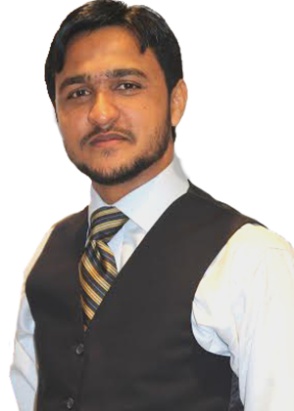 Ali KhanCell: +971-50-7257097Email: ali.khanlhr@gmail.comOver more than 14 years of experience in insurance industry, with an assured level of competence, experience and responsibility for managing and providing service excellence. Specialties:All Motor Personal & Commercial Underwriting & ClaimsProperty insuranceWorkmen's Compensation / All Liability / Construction Project Insurance Operational MarketingGroup Medical Underwriting Group Insurance Risk Management GIS Data entry & endorsements ,Quotation formulationHave sound knowledge of UAE Insurance marketACII, London Certificate HolderOver more than 14 years of experience in insurance industry, with an assured level of competence, experience and responsibility for managing and providing service excellence. Specialties:All Motor Personal & Commercial Underwriting & ClaimsProperty insuranceWorkmen's Compensation / All Liability / Construction Project Insurance Operational MarketingGroup Medical Underwriting Group Insurance Risk Management GIS Data entry & endorsements ,Quotation formulationHave sound knowledge of UAE Insurance marketACII, London Certificate HolderOver more than 14 years of experience in insurance industry, with an assured level of competence, experience and responsibility for managing and providing service excellence. Specialties:All Motor Personal & Commercial Underwriting & ClaimsProperty insuranceWorkmen's Compensation / All Liability / Construction Project Insurance Operational MarketingGroup Medical Underwriting Group Insurance Risk Management GIS Data entry & endorsements ,Quotation formulationHave sound knowledge of UAE Insurance marketACII, London Certificate HolderOver more than 14 years of experience in insurance industry, with an assured level of competence, experience and responsibility for managing and providing service excellence. Specialties:All Motor Personal & Commercial Underwriting & ClaimsProperty insuranceWorkmen's Compensation / All Liability / Construction Project Insurance Operational MarketingGroup Medical Underwriting Group Insurance Risk Management GIS Data entry & endorsements ,Quotation formulationHave sound knowledge of UAE Insurance marketACII, London Certificate HolderOver more than 14 years of experience in insurance industry, with an assured level of competence, experience and responsibility for managing and providing service excellence. Specialties:All Motor Personal & Commercial Underwriting & ClaimsProperty insuranceWorkmen's Compensation / All Liability / Construction Project Insurance Operational MarketingGroup Medical Underwriting Group Insurance Risk Management GIS Data entry & endorsements ,Quotation formulationHave sound knowledge of UAE Insurance marketACII, London Certificate HolderOver more than 14 years of experience in insurance industry, with an assured level of competence, experience and responsibility for managing and providing service excellence. Specialties:All Motor Personal & Commercial Underwriting & ClaimsProperty insuranceWorkmen's Compensation / All Liability / Construction Project Insurance Operational MarketingGroup Medical Underwriting Group Insurance Risk Management GIS Data entry & endorsements ,Quotation formulationHave sound knowledge of UAE Insurance marketACII, London Certificate HolderOver more than 14 years of experience in insurance industry, with an assured level of competence, experience and responsibility for managing and providing service excellence. Specialties:All Motor Personal & Commercial Underwriting & ClaimsProperty insuranceWorkmen's Compensation / All Liability / Construction Project Insurance Operational MarketingGroup Medical Underwriting Group Insurance Risk Management GIS Data entry & endorsements ,Quotation formulationHave sound knowledge of UAE Insurance marketACII, London Certificate HolderProfessional EXPERIENCEProfessional EXPERIENCEProfessional EXPERIENCEProfessional EXPERIENCEProfessional EXPERIENCEProfessional EXPERIENCEProfessional EXPERIENCERisk Analyst & Insurance OfficerRisk Analyst & Insurance OfficerAlmoosa Investment Group LLC, DubaiAlmoosa Investment Group LLC, DubaiAlmoosa Investment Group LLC, DubaiJuly 2017 till date July 2017 till date Administration of Group Insurance Department Evaluating and assessing the risk and analyzing the present insurance coverage and recommend accordingly. Recommending for Insurance Coverage for New Risk area or new request for risk coverage. Coordinating and negotiating with Insurance companies and or Insurance brokers for Optimal risk coverage at best premium rates. Ensuring all risk is adequately covered under insurance Provide advice consultation on various levels for Insurance and Risk management related mattersReporting directly to Vice Chairman for Department related matters. Administration of Group Insurance Department Evaluating and assessing the risk and analyzing the present insurance coverage and recommend accordingly. Recommending for Insurance Coverage for New Risk area or new request for risk coverage. Coordinating and negotiating with Insurance companies and or Insurance brokers for Optimal risk coverage at best premium rates. Ensuring all risk is adequately covered under insurance Provide advice consultation on various levels for Insurance and Risk management related mattersReporting directly to Vice Chairman for Department related matters. Administration of Group Insurance Department Evaluating and assessing the risk and analyzing the present insurance coverage and recommend accordingly. Recommending for Insurance Coverage for New Risk area or new request for risk coverage. Coordinating and negotiating with Insurance companies and or Insurance brokers for Optimal risk coverage at best premium rates. Ensuring all risk is adequately covered under insurance Provide advice consultation on various levels for Insurance and Risk management related mattersReporting directly to Vice Chairman for Department related matters. Administration of Group Insurance Department Evaluating and assessing the risk and analyzing the present insurance coverage and recommend accordingly. Recommending for Insurance Coverage for New Risk area or new request for risk coverage. Coordinating and negotiating with Insurance companies and or Insurance brokers for Optimal risk coverage at best premium rates. Ensuring all risk is adequately covered under insurance Provide advice consultation on various levels for Insurance and Risk management related mattersReporting directly to Vice Chairman for Department related matters. Administration of Group Insurance Department Evaluating and assessing the risk and analyzing the present insurance coverage and recommend accordingly. Recommending for Insurance Coverage for New Risk area or new request for risk coverage. Coordinating and negotiating with Insurance companies and or Insurance brokers for Optimal risk coverage at best premium rates. Ensuring all risk is adequately covered under insurance Provide advice consultation on various levels for Insurance and Risk management related mattersReporting directly to Vice Chairman for Department related matters. Administration of Group Insurance Department Evaluating and assessing the risk and analyzing the present insurance coverage and recommend accordingly. Recommending for Insurance Coverage for New Risk area or new request for risk coverage. Coordinating and negotiating with Insurance companies and or Insurance brokers for Optimal risk coverage at best premium rates. Ensuring all risk is adequately covered under insurance Provide advice consultation on various levels for Insurance and Risk management related mattersReporting directly to Vice Chairman for Department related matters. Administration of Group Insurance Department Evaluating and assessing the risk and analyzing the present insurance coverage and recommend accordingly. Recommending for Insurance Coverage for New Risk area or new request for risk coverage. Coordinating and negotiating with Insurance companies and or Insurance brokers for Optimal risk coverage at best premium rates. Ensuring all risk is adequately covered under insurance Provide advice consultation on various levels for Insurance and Risk management related mattersReporting directly to Vice Chairman for Department related matters. Supervisor Underwriting DepartmentSupervisor Underwriting DepartmentNational General Insurance PSC, Al Qusais Branch, DubaiNational General Insurance PSC, Al Qusais Branch, DubaiNational General Insurance PSC, Al Qusais Branch, DubaiNovember 2014 till June 2017November 2014 till June 2017Issuing policies for Motor, Property, Engineering, CAR, Malpractice, Travel, and other lines of Non Life insurance.  Preparing quotations for all classes of Non-life Insurance businessCorrespondence with Insurance Brokers & Direct clients for quotations and underwriting matters. Preparation of various reports relating to Underwriting as required by the Management.Issuing policies for Motor, Property, Engineering, CAR, Malpractice, Travel, and other lines of Non Life insurance.  Preparing quotations for all classes of Non-life Insurance businessCorrespondence with Insurance Brokers & Direct clients for quotations and underwriting matters. Preparation of various reports relating to Underwriting as required by the Management.Issuing policies for Motor, Property, Engineering, CAR, Malpractice, Travel, and other lines of Non Life insurance.  Preparing quotations for all classes of Non-life Insurance businessCorrespondence with Insurance Brokers & Direct clients for quotations and underwriting matters. Preparation of various reports relating to Underwriting as required by the Management.Issuing policies for Motor, Property, Engineering, CAR, Malpractice, Travel, and other lines of Non Life insurance.  Preparing quotations for all classes of Non-life Insurance businessCorrespondence with Insurance Brokers & Direct clients for quotations and underwriting matters. Preparation of various reports relating to Underwriting as required by the Management.Issuing policies for Motor, Property, Engineering, CAR, Malpractice, Travel, and other lines of Non Life insurance.  Preparing quotations for all classes of Non-life Insurance businessCorrespondence with Insurance Brokers & Direct clients for quotations and underwriting matters. Preparation of various reports relating to Underwriting as required by the Management.Issuing policies for Motor, Property, Engineering, CAR, Malpractice, Travel, and other lines of Non Life insurance.  Preparing quotations for all classes of Non-life Insurance businessCorrespondence with Insurance Brokers & Direct clients for quotations and underwriting matters. Preparation of various reports relating to Underwriting as required by the Management.Issuing policies for Motor, Property, Engineering, CAR, Malpractice, Travel, and other lines of Non Life insurance.  Preparing quotations for all classes of Non-life Insurance businessCorrespondence with Insurance Brokers & Direct clients for quotations and underwriting matters. Preparation of various reports relating to Underwriting as required by the Management.To Check the Premium Register and all reports Including Premium Collection and Out Standing report at the end of Every Month.Coordinating with all Marketing Staff and guiding them for client meetings.Assisting clients for claims processes and ensuring smooth transition Monitoring and Ensuring implementation of underwriting guidelines at all times.To Check the Premium Register and all reports Including Premium Collection and Out Standing report at the end of Every Month.Coordinating with all Marketing Staff and guiding them for client meetings.Assisting clients for claims processes and ensuring smooth transition Monitoring and Ensuring implementation of underwriting guidelines at all times.To Check the Premium Register and all reports Including Premium Collection and Out Standing report at the end of Every Month.Coordinating with all Marketing Staff and guiding them for client meetings.Assisting clients for claims processes and ensuring smooth transition Monitoring and Ensuring implementation of underwriting guidelines at all times.To Check the Premium Register and all reports Including Premium Collection and Out Standing report at the end of Every Month.Coordinating with all Marketing Staff and guiding them for client meetings.Assisting clients for claims processes and ensuring smooth transition Monitoring and Ensuring implementation of underwriting guidelines at all times.To Check the Premium Register and all reports Including Premium Collection and Out Standing report at the end of Every Month.Coordinating with all Marketing Staff and guiding them for client meetings.Assisting clients for claims processes and ensuring smooth transition Monitoring and Ensuring implementation of underwriting guidelines at all times.To Check the Premium Register and all reports Including Premium Collection and Out Standing report at the end of Every Month.Coordinating with all Marketing Staff and guiding them for client meetings.Assisting clients for claims processes and ensuring smooth transition Monitoring and Ensuring implementation of underwriting guidelines at all times.To Check the Premium Register and all reports Including Premium Collection and Out Standing report at the end of Every Month.Coordinating with all Marketing Staff and guiding them for client meetings.Assisting clients for claims processes and ensuring smooth transition Monitoring and Ensuring implementation of underwriting guidelines at all times.Manager UnderwritingManager UnderwritingPlatinum Motor Vehicle Registration Services – Dubai – UAE.Platinum Motor Vehicle Registration Services – Dubai – UAE.Platinum Motor Vehicle Registration Services – Dubai – UAE.May 2010 till October 2014May 2010 till October 2014Supervision of underwriting department (Motor, Engineering & Miscellaneous etc.) Negotiations with various Insurance Brokers & Companies on terms. Correspondence with Insurance Brokers & Companies regarding underwriting matters. To manage insurance requirements for clients dealing with ADCO/GASCO/Takreer/Oil Field.Co ordination with corporate clients for running policies, Medical Addition/Deletions and other endorsements. Coordinating with all Marketing Staff for Back office support.Managing employee and organizational relationship. Supervision of underwriting department (Motor, Engineering & Miscellaneous etc.) Negotiations with various Insurance Brokers & Companies on terms. Correspondence with Insurance Brokers & Companies regarding underwriting matters. To manage insurance requirements for clients dealing with ADCO/GASCO/Takreer/Oil Field.Co ordination with corporate clients for running policies, Medical Addition/Deletions and other endorsements. Coordinating with all Marketing Staff for Back office support.Managing employee and organizational relationship. Supervision of underwriting department (Motor, Engineering & Miscellaneous etc.) Negotiations with various Insurance Brokers & Companies on terms. Correspondence with Insurance Brokers & Companies regarding underwriting matters. To manage insurance requirements for clients dealing with ADCO/GASCO/Takreer/Oil Field.Co ordination with corporate clients for running policies, Medical Addition/Deletions and other endorsements. Coordinating with all Marketing Staff for Back office support.Managing employee and organizational relationship. Supervision of underwriting department (Motor, Engineering & Miscellaneous etc.) Negotiations with various Insurance Brokers & Companies on terms. Correspondence with Insurance Brokers & Companies regarding underwriting matters. To manage insurance requirements for clients dealing with ADCO/GASCO/Takreer/Oil Field.Co ordination with corporate clients for running policies, Medical Addition/Deletions and other endorsements. Coordinating with all Marketing Staff for Back office support.Managing employee and organizational relationship. Supervision of underwriting department (Motor, Engineering & Miscellaneous etc.) Negotiations with various Insurance Brokers & Companies on terms. Correspondence with Insurance Brokers & Companies regarding underwriting matters. To manage insurance requirements for clients dealing with ADCO/GASCO/Takreer/Oil Field.Co ordination with corporate clients for running policies, Medical Addition/Deletions and other endorsements. Coordinating with all Marketing Staff for Back office support.Managing employee and organizational relationship. Supervision of underwriting department (Motor, Engineering & Miscellaneous etc.) Negotiations with various Insurance Brokers & Companies on terms. Correspondence with Insurance Brokers & Companies regarding underwriting matters. To manage insurance requirements for clients dealing with ADCO/GASCO/Takreer/Oil Field.Co ordination with corporate clients for running policies, Medical Addition/Deletions and other endorsements. Coordinating with all Marketing Staff for Back office support.Managing employee and organizational relationship. Supervision of underwriting department (Motor, Engineering & Miscellaneous etc.) Negotiations with various Insurance Brokers & Companies on terms. Correspondence with Insurance Brokers & Companies regarding underwriting matters. To manage insurance requirements for clients dealing with ADCO/GASCO/Takreer/Oil Field.Co ordination with corporate clients for running policies, Medical Addition/Deletions and other endorsements. Coordinating with all Marketing Staff for Back office support.Managing employee and organizational relationship. Sr. UnderwriterSr. UnderwriterNoble Insurance Brokers & Consultants LLC – Dubai – UAE.Noble Insurance Brokers & Consultants LLC – Dubai – UAE.Noble Insurance Brokers & Consultants LLC – Dubai – UAE.January 2009 to April 2010January 2009 to April 2010Supervision of underwriting department for Sharjah Branch independently.  (Motor, Marine, Fire, Medical etc.)Making & Finalizing policies at office on online portals provided by insurance companies.Preparation of various reports relating to Underwriting as required by the Management.Maintained Underwriting customer accounts and other records on computerized database.Maintaining General Ledger and Premium Register (On Computerized Ledger)To Check the Premium Register and all reports Including Premium Collection and Out Standing report at the end of Every Month.Supervision of underwriting department for Sharjah Branch independently.  (Motor, Marine, Fire, Medical etc.)Making & Finalizing policies at office on online portals provided by insurance companies.Preparation of various reports relating to Underwriting as required by the Management.Maintained Underwriting customer accounts and other records on computerized database.Maintaining General Ledger and Premium Register (On Computerized Ledger)To Check the Premium Register and all reports Including Premium Collection and Out Standing report at the end of Every Month.Supervision of underwriting department for Sharjah Branch independently.  (Motor, Marine, Fire, Medical etc.)Making & Finalizing policies at office on online portals provided by insurance companies.Preparation of various reports relating to Underwriting as required by the Management.Maintained Underwriting customer accounts and other records on computerized database.Maintaining General Ledger and Premium Register (On Computerized Ledger)To Check the Premium Register and all reports Including Premium Collection and Out Standing report at the end of Every Month.Supervision of underwriting department for Sharjah Branch independently.  (Motor, Marine, Fire, Medical etc.)Making & Finalizing policies at office on online portals provided by insurance companies.Preparation of various reports relating to Underwriting as required by the Management.Maintained Underwriting customer accounts and other records on computerized database.Maintaining General Ledger and Premium Register (On Computerized Ledger)To Check the Premium Register and all reports Including Premium Collection and Out Standing report at the end of Every Month.Supervision of underwriting department for Sharjah Branch independently.  (Motor, Marine, Fire, Medical etc.)Making & Finalizing policies at office on online portals provided by insurance companies.Preparation of various reports relating to Underwriting as required by the Management.Maintained Underwriting customer accounts and other records on computerized database.Maintaining General Ledger and Premium Register (On Computerized Ledger)To Check the Premium Register and all reports Including Premium Collection and Out Standing report at the end of Every Month.Supervision of underwriting department for Sharjah Branch independently.  (Motor, Marine, Fire, Medical etc.)Making & Finalizing policies at office on online portals provided by insurance companies.Preparation of various reports relating to Underwriting as required by the Management.Maintained Underwriting customer accounts and other records on computerized database.Maintaining General Ledger and Premium Register (On Computerized Ledger)To Check the Premium Register and all reports Including Premium Collection and Out Standing report at the end of Every Month.Supervision of underwriting department for Sharjah Branch independently.  (Motor, Marine, Fire, Medical etc.)Making & Finalizing policies at office on online portals provided by insurance companies.Preparation of various reports relating to Underwriting as required by the Management.Maintained Underwriting customer accounts and other records on computerized database.Maintaining General Ledger and Premium Register (On Computerized Ledger)To Check the Premium Register and all reports Including Premium Collection and Out Standing report at the end of Every Month.Sr. Assistant (Underwriting/ Motor Claims)Sr. Assistant (Underwriting/ Motor Claims)Atlas Insurance Limited – PakistanAtlas Insurance Limited – PakistanAtlas Insurance Limited – PakistanJuly 2005 to October 2008July 2005 to October 2008UnderwriterUnderwriterEFU General Insurance Company Limited – Pakistan.EFU General Insurance Company Limited – Pakistan.EFU General Insurance Company Limited – Pakistan.September 2004 to June 2005September 2004 to June 2005QUALIFICATIONQUALIFICATIONQUALIFICATIONQUALIFICATIONQUALIFICATIONQUALIFICATIONQUALIFICATION ACII  Completed CertificateIF1 Insurance, legal and regulatory
IF2 General Insurance Business
IF3 Insurance underwriting process
IF4 Insurance claims handling process
IF8 Packaged CommercialIF1 Insurance, legal and regulatory
IF2 General Insurance Business
IF3 Insurance underwriting process
IF4 Insurance claims handling process
IF8 Packaged CommercialIF1 Insurance, legal and regulatory
IF2 General Insurance Business
IF3 Insurance underwriting process
IF4 Insurance claims handling process
IF8 Packaged CommercialCharted Insurance Institute, LondonCharted Insurance Institute, London2014- in sessionB.Sc.Major in Mathematics and EconomicsMajor in Mathematics and EconomicsMajor in Mathematics and EconomicsUniversity of the Punjab, Lahore, Pakistan.  University of the Punjab, Lahore, Pakistan.  2003-04I.C.SMath, Statistics and Computer SciencesMath, Statistics and Computer SciencesMath, Statistics and Computer SciencesInstitute of Business Laureates, Lahore, PakistanInstitute of Business Laureates, Lahore, Pakistan2001-02achievementachievementachievementachievementachievementachievementachievement“Best Employee of the Year 2009” award in Noble Insurance Brokers & Consultants LLC, Dubai, UAE. “Best Employee of the Year 2009” award in Noble Insurance Brokers & Consultants LLC, Dubai, UAE. “Best Employee of the Year 2009” award in Noble Insurance Brokers & Consultants LLC, Dubai, UAE. “Best Employee of the Year 2009” award in Noble Insurance Brokers & Consultants LLC, Dubai, UAE. “Best Employee of the Year 2009” award in Noble Insurance Brokers & Consultants LLC, Dubai, UAE. “Best Employee of the Year 2009” award in Noble Insurance Brokers & Consultants LLC, Dubai, UAE. “Best Employee of the Year 2009” award in Noble Insurance Brokers & Consultants LLC, Dubai, UAE. IT SKILLSIT SKILLSIT SKILLSIT SKILLSIT SKILLSIT SKILLSIT SKILLSCan work in any type of windows based environment.  Well versed with Microsoft applications Can work in any type of windows based environment.  Well versed with Microsoft applications Can work in any type of windows based environment.  Well versed with Microsoft applications Can work in any type of windows based environment.  Well versed with Microsoft applications Can work in any type of windows based environment.  Well versed with Microsoft applications Can work in any type of windows based environment.  Well versed with Microsoft applications Can work in any type of windows based environment.  Well versed with Microsoft applications PERSONAL ATTRIBUTESPERSONAL ATTRIBUTESPERSONAL ATTRIBUTESPERSONAL ATTRIBUTESPERSONAL ATTRIBUTESPERSONAL ATTRIBUTESPERSONAL ATTRIBUTESI am accustomed to a fast-paced environment where deadlines are a priority and handling multiple jobs simultaneously is a requirement. I enjoy a challenge and work hard to attain my goals. Constant communication with all levels of management has strengthened my interpersonal skillsI am accustomed to a fast-paced environment where deadlines are a priority and handling multiple jobs simultaneously is a requirement. I enjoy a challenge and work hard to attain my goals. Constant communication with all levels of management has strengthened my interpersonal skillsI am accustomed to a fast-paced environment where deadlines are a priority and handling multiple jobs simultaneously is a requirement. I enjoy a challenge and work hard to attain my goals. Constant communication with all levels of management has strengthened my interpersonal skillsI am accustomed to a fast-paced environment where deadlines are a priority and handling multiple jobs simultaneously is a requirement. I enjoy a challenge and work hard to attain my goals. Constant communication with all levels of management has strengthened my interpersonal skillsI am accustomed to a fast-paced environment where deadlines are a priority and handling multiple jobs simultaneously is a requirement. I enjoy a challenge and work hard to attain my goals. Constant communication with all levels of management has strengthened my interpersonal skillsI am accustomed to a fast-paced environment where deadlines are a priority and handling multiple jobs simultaneously is a requirement. I enjoy a challenge and work hard to attain my goals. Constant communication with all levels of management has strengthened my interpersonal skillsI am accustomed to a fast-paced environment where deadlines are a priority and handling multiple jobs simultaneously is a requirement. I enjoy a challenge and work hard to attain my goals. Constant communication with all levels of management has strengthened my interpersonal skillsPERSONAL INFOPERSONAL INFOPERSONAL INFOPERSONAL INFOPERSONAL INFOPERSONAL INFOPERSONAL INFODate of BirthDate of BirthDate of BirthMarch 09, 1986March 09, 1986March 09, 1986March 09, 1986Passport No. Passport No. Passport No. A2734894A2734894A2734894A2734894Marital StatusMarital StatusMarital StatusMarriedMarriedMarriedMarriedLanguageLanguageLanguageEnglish, Urdu, Arabic(read, write, understand)English, Urdu, Arabic(read, write, understand)English, Urdu, Arabic(read, write, understand)English, Urdu, Arabic(read, write, understand)Nationality Nationality Nationality PakistaniPakistaniPakistaniPakistaniHolding UAE’s Driving LicenseHolding UAE’s Driving LicenseHolding UAE’s Driving LicenseHolding UAE’s Driving LicenseHolding UAE’s Driving LicenseHolding UAE’s Driving LicenseHolding UAE’s Driving License